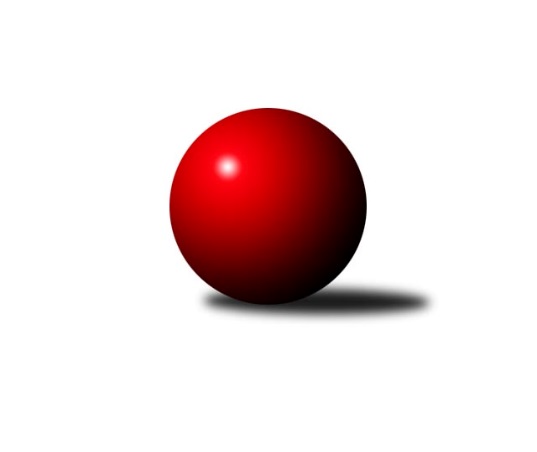 Č.6Ročník 2022/2023	6.11.2022Nejlepšího výkonu v tomto kole: 2678 dosáhlo družstvo: Opava ˝C˝Krajský přebor MS 2022/2023Výsledky 6. kolaSouhrnný přehled výsledků:Břidličná ˝A˝	- Sokol Dobroslavice	7:1	2634:2473	10.0:2.0	5.11.Nový Jičín ˝A˝	- KK PEPINO Bruntál	3:5	2365:2374	8.0:4.0	5.11.VOKD Poruba ˝B˝	- Opava ˝B˝	0:8	2295:2561	2.5:9.5	5.11.Sokol Bohumín ˝C˝	- Unie Hlubina ˝B˝	6:2	2515:2472	8.5:3.5	5.11.Kuželky Horní Benešov	- Odry C	3:5	2518:2560	4.5:7.5	6.11.Horní Benešov ˝C˝	- Opava ˝C˝		dohrávka		23.11.Sokol Dobroslavice	- KK PEPINO Bruntál	6:2	2431:2360	7.0:5.0	28.10.Kuželky Horní Benešov	- Sokol Bohumín ˝C˝	6:2	2510:2448	8.0:4.0	30.10.Tabulka družstev:	1.	KK PEPINO Bruntál	6	5	0	1	32.0 : 16.0 	39.0 : 33.0 	 2453	10	2.	Opava ˝B˝	6	4	1	1	35.0 : 13.0 	47.0 : 25.0 	 2520	9	3.	Břidličná ˝A˝	6	4	0	2	31.0 : 17.0 	44.5 : 27.5 	 2523	8	4.	Sokol Dobroslavice	6	3	2	1	30.0 : 18.0 	37.0 : 35.0 	 2545	8	5.	Unie Hlubina ˝B˝	6	4	0	2	29.0 : 19.0 	35.5 : 36.5 	 2517	8	6.	Sokol Bohumín ˝C˝	6	3	0	3	24.0 : 24.0 	37.5 : 34.5 	 2443	6	7.	Odry C	6	3	0	3	24.0 : 24.0 	33.5 : 38.5 	 2528	6	8.	Horní Benešov ˝C˝	5	2	1	2	18.0 : 22.0 	34.0 : 26.0 	 2488	5	9.	Opava ˝C˝	5	2	1	2	16.0 : 24.0 	27.5 : 32.5 	 2365	5	10.	VOKD Poruba ˝B˝	6	1	1	4	12.0 : 36.0 	24.0 : 48.0 	 2404	3	11.	Kuželky Horní Benešov	6	1	0	5	17.0 : 31.0 	29.5 : 42.5 	 2404	2	12.	Nový Jičín ˝A˝	6	0	0	6	12.0 : 36.0 	31.0 : 41.0 	 2403	0Podrobné výsledky kola:	 Břidličná ˝A˝	2634	7:1	2473	Sokol Dobroslavice	Zdeněk Fiury ml.	 	 244 	 235 		479 	 2:0 	 440 	 	242 	 198		Karel Ridl	Vilém Berger	 	 198 	 198 		396 	 1:1 	 408 	 	188 	 220		Karel Kuchař	Ivo Mrhal	 	 212 	 208 		420 	 2:0 	 396 	 	198 	 198		Lumír Kocián	Ivo Mrhal ml.	 	 231 	 230 		461 	 2:0 	 392 	 	198 	 194		René Gazdík	Josef Veselý	 	 214 	 217 		431 	 2:0 	 405 	 	202 	 203		Libor Veselý	Tomáš Fiury	 	 212 	 235 		447 	 1:1 	 432 	 	189 	 243		Václav Ráblrozhodčí: Vedoucí družstevNejlepší výkon utkání: 479 - Zdeněk Fiury ml.	 Nový Jičín ˝A˝	2365	3:5	2374	KK PEPINO Bruntál	Jiří Petr	 	 212 	 189 		401 	 2:0 	 374 	 	193 	 181		Josef Novotný	Radek Chovanec	 	 185 	 217 		402 	 1:1 	 405 	 	215 	 190		Jan Mlčák	Petr Hrňa	 	 180 	 212 		392 	 1:1 	 413 	 	215 	 198		Miluše Rychová	Jan Pospěch	 	 185 	 198 		383 	 1:1 	 370 	 	192 	 178		Vítězslav Kadlec	Nikolas Chovanec	 	 210 	 173 		383 	 1:1 	 426 	 	198 	 228		Tomáš Janalík	Radek Škarka	 	 204 	 200 		404 	 2:0 	 386 	 	200 	 186		Lukáš Janalíkrozhodčí:  Vedoucí družstevNejlepší výkon utkání: 426 - Tomáš Janalík	 VOKD Poruba ˝B˝	2295	0:8	2561	Opava ˝B˝	Zdeněk Mžik	 	 192 	 202 		394 	 0:2 	 446 	 	225 	 221		Břetislav Mrkvica	Jiří Adamus	 	 202 	 208 		410 	 1:1 	 420 	 	201 	 219		Robert Kučerka	Helena Hýžová	 	 178 	 165 		343 	 0:2 	 467 	 	214 	 253		Rudolf Haim	Rostislav Sabela	 	 181 	 193 		374 	 0:2 	 422 	 	216 	 206		Aleš Fischer	Jaromír Nedavaška	 	 197 	 205 		402 	 0.5:1.5 	 411 	 	197 	 214		Svatopluk Kříž	Josef Janalík	 	 212 	 160 		372 	 1:1 	 395 	 	185 	 210		Jan Strnadelrozhodčí:  Vedoucí družstevNejlepší výkon utkání: 467 - Rudolf Haim	 Sokol Bohumín ˝C˝	2515	6:2	2472	Unie Hlubina ˝B˝	Jaroslav Klus	 	 210 	 218 		428 	 2:0 	 407 	 	196 	 211		Rudolf Riezner	Vladimír Sládek	 	 202 	 183 		385 	 1:1 	 383 	 	187 	 196		Jaroslav Kecskés	Michal Péli	 	 188 	 200 		388 	 1:1 	 412 	 	217 	 195		Pavel Krompolc	Jan Stuś	 	 235 	 210 		445 	 2:0 	 402 	 	208 	 194		František Oliva	Pavel Plaček	 	 229 	 223 		452 	 2:0 	 419 	 	221 	 198		Pavel Hrnčíř	Alfred Hermann	 	 212 	 205 		417 	 0.5:1.5 	 449 	 	212 	 237		Michal Babinecrozhodčí: Štefan DendisNejlepší výkon utkání: 452 - Pavel Plaček	 Kuželky Horní Benešov	2518	3:5	2560	Odry C	Martin Koraba	 	 230 	 235 		465 	 1:1 	 453 	 	233 	 220		Radek Kucharz	Jaromír Martiník	 	 209 	 197 		406 	 1.5:0.5 	 393 	 	196 	 197		Matěj Dvorský	David Schiedek *1	 	 190 	 198 		388 	 0:2 	 426 	 	208 	 218		Lucie Kučáková	Miroslav Procházka	 	 193 	 199 		392 	 0:2 	 414 	 	195 	 219		Jana Dvorská	Martin Weiss	 	 221 	 225 		446 	 0:2 	 463 	 	236 	 227		Jan Kučák	Petr Vaněk	 	 211 	 210 		421 	 2:0 	 411 	 	202 	 209		Lucie Dvorskározhodčí:  Vedoucí družstevstřídání: *1 od 1. hodu Josef KlechNejlepší výkon utkání: 465 - Martin Koraba	 Sokol Dobroslavice	2431	6:2	2360	KK PEPINO Bruntál	Ivo Kovařík	 	 208 	 193 		401 	 2:0 	 351 	 	172 	 179		Vítězslav Kadlec	Lumír Kocián	 	 216 	 206 		422 	 2:0 	 374 	 	195 	 179		Josef Novotný	Václav Rábl	 	 189 	 203 		392 	 0:2 	 409 	 	204 	 205		Miluše Rychová	Karel Ridl	 	 202 	 210 		412 	 1:1 	 407 	 	196 	 211		Jan Mlčák	René Gazdík	 	 203 	 217 		420 	 2:0 	 401 	 	188 	 213		Lukáš Janalík	Libor Veselý	 	 214 	 170 		384 	 0:2 	 418 	 	230 	 188		Tomáš Janalíkrozhodčí:  Vedoucí družstevNejlepší výkon utkání: 422 - Lumír Kocián	 Kuželky Horní Benešov	2510	6:2	2448	Sokol Bohumín ˝C˝	Martin Koraba	 	 199 	 224 		423 	 1:1 	 414 	 	202 	 212		Pavel Plaček	Jaromír Martiník	 	 190 	 200 		390 	 0:2 	 408 	 	207 	 201		Jaroslav Klus	Vlastimil Kotrla	 	 196 	 204 		400 	 2:0 	 380 	 	190 	 190		Ladislav Štafa	Miroslav Procházka	 	 206 	 204 		410 	 1:1 	 415 	 	196 	 219		Alfred Hermann	Martin Weiss	 	 219 	 188 		407 	 2:0 	 396 	 	213 	 183		Michal Péli	Petr Vaněk	 	 226 	 254 		480 	 2:0 	 435 	 	224 	 211		Petr Lembardrozhodčí:  Vedoucí družstevNejlepší výkon utkání: 480 - Petr VaněkPořadí jednotlivců:	jméno hráče	družstvo	celkem	plné	dorážka	chyby	poměr kuž.	Maximum	1.	Zdeněk Fiury  ml.	Břidličná ˝A˝	478.00	317.8	160.2	3.5	2/3	(488)	2.	Ivo Kovařík 	Sokol Dobroslavice	471.50	315.3	156.2	2.5	3/4	(511)	3.	Jan Kučák 	Odry C	459.00	305.3	153.7	4.7	3/3	(476)	4.	Ivo Mrhal  ml.	Břidličná ˝A˝	457.22	311.9	145.3	4.9	3/3	(482)	5.	Rudolf Haim 	Opava ˝B˝	452.33	304.3	148.0	5.2	3/4	(467)	6.	Břetislav Mrkvica 	Opava ˝B˝	444.33	305.0	139.3	3.6	3/4	(490)	7.	Karel Ridl 	Sokol Dobroslavice	441.88	295.1	146.8	8.9	4/4	(481)	8.	Tomáš Fiury 	Břidličná ˝A˝	440.33	299.3	141.0	7.5	2/3	(453)	9.	Radek Kucharz 	Odry C	440.00	295.5	144.5	5.5	3/3	(454)	10.	Michal Babinec 	Unie Hlubina ˝B˝	437.60	291.6	146.0	4.0	5/5	(459)	11.	Josef Veselý 	Břidličná ˝A˝	435.33	298.0	137.3	6.3	3/3	(445)	12.	Pavel Krompolc 	Unie Hlubina ˝B˝	434.80	298.0	136.8	6.0	5/5	(452)	13.	Lucie Kučáková 	Odry C	434.00	300.2	133.8	6.6	2/3	(463)	14.	Petr Vaněk 	Kuželky Horní Benešov	433.42	289.7	143.8	6.3	3/3	(480)	15.	Jakub Dankovič 	Horní Benešov ˝C˝	432.67	299.3	133.3	7.8	3/3	(467)	16.	Jaroslav Klus 	Sokol Bohumín ˝C˝	428.50	295.5	133.0	5.8	4/4	(443)	17.	Miloslav Petrů 	Horní Benešov ˝C˝	428.11	298.8	129.3	9.0	3/3	(477)	18.	Jaromír Martiník 	Kuželky Horní Benešov	426.92	291.3	135.7	5.8	3/3	(445)	19.	Miluše Rychová 	KK PEPINO Bruntál	425.17	295.1	130.1	4.2	4/4	(452)	20.	Lucie Dvorská 	Odry C	424.72	296.2	128.6	7.7	3/3	(454)	21.	Zdeněk Mžik 	VOKD Poruba ˝B˝	424.00	298.3	125.7	9.3	4/4	(458)	22.	Jan Kořený 	Opava ˝C˝	423.83	292.5	131.3	6.3	2/3	(446)	23.	Jakub Hendrych 	Horní Benešov ˝C˝	423.22	283.8	139.4	6.4	3/3	(460)	24.	Miroslav Stuchlík 	Opava ˝C˝	422.89	287.3	135.6	5.7	3/3	(460)	25.	Tomáš Janalík 	KK PEPINO Bruntál	420.78	285.4	135.3	6.1	3/4	(428)	26.	Jaromír Nedavaška 	VOKD Poruba ˝B˝	419.88	287.0	132.9	7.1	4/4	(467)	27.	Jan Pospěch 	Nový Jičín ˝A˝	419.25	291.5	127.8	7.3	4/4	(442)	28.	Jan Strnadel 	Opava ˝B˝	418.75	287.6	131.2	8.1	4/4	(462)	29.	Pavel Hrnčíř 	Unie Hlubina ˝B˝	418.25	287.5	130.8	8.8	4/5	(426)	30.	Jana Dvorská 	Odry C	417.25	289.3	128.0	9.5	2/3	(427)	31.	Lukáš Janalík 	KK PEPINO Bruntál	417.00	289.3	127.7	7.8	4/4	(456)	32.	Václav Rábl 	Sokol Dobroslavice	416.50	293.2	123.3	8.5	3/4	(432)	33.	Svatopluk Kříž 	Opava ˝B˝	416.25	287.0	129.3	5.5	4/4	(422)	34.	František Oliva 	Unie Hlubina ˝B˝	415.00	291.6	123.4	8.5	5/5	(442)	35.	Rudolf Riezner 	Unie Hlubina ˝B˝	414.63	291.9	122.8	8.0	4/5	(456)	36.	Čestmír Řepka 	Břidličná ˝A˝	414.50	286.5	128.0	5.5	2/3	(455)	37.	Eva Zdražilová 	Horní Benešov ˝C˝	414.33	290.7	123.7	7.0	3/3	(441)	38.	Lumír Kocián 	Sokol Dobroslavice	414.22	289.6	124.7	9.8	3/4	(462)	39.	Pavel Plaček 	Sokol Bohumín ˝C˝	413.83	288.8	125.0	9.5	4/4	(452)	40.	Karel Kuchař 	Sokol Dobroslavice	413.00	286.9	126.1	8.4	4/4	(431)	41.	Alfred Hermann 	Sokol Bohumín ˝C˝	412.83	292.0	120.8	9.8	3/4	(417)	42.	Robert Kučerka 	Opava ˝B˝	412.75	288.9	123.9	8.9	4/4	(421)	43.	René Gazdík 	Sokol Dobroslavice	412.25	288.2	124.1	7.5	4/4	(444)	44.	Josef Němec 	Opava ˝C˝	411.50	288.0	123.5	7.5	2/3	(433)	45.	Jolana Rybová 	Opava ˝C˝	410.89	286.3	124.6	7.6	3/3	(461)	46.	Zdeňka Habartová 	Horní Benešov ˝C˝	409.33	293.6	115.8	11.6	3/3	(446)	47.	Veronika Ovšáková 	Odry C	409.25	293.8	115.5	10.0	2/3	(413)	48.	Petr Lembard 	Sokol Bohumín ˝C˝	408.00	295.0	113.0	11.7	3/4	(435)	49.	Martin Koraba 	Kuželky Horní Benešov	407.92	278.2	129.8	6.7	3/3	(465)	50.	Jan Mlčák 	KK PEPINO Bruntál	407.92	283.4	124.5	6.8	4/4	(429)	51.	Vilém Berger 	Břidličná ˝A˝	405.78	297.4	108.3	13.0	3/3	(456)	52.	Libor Veselý 	Sokol Dobroslavice	403.75	286.8	117.0	9.0	4/4	(416)	53.	Zdeněk Chlopčík 	Opava ˝B˝	403.56	282.9	120.7	10.4	3/4	(435)	54.	Petr Hrňa 	Nový Jičín ˝A˝	403.50	285.7	117.8	7.8	3/4	(425)	55.	Josef Novotný 	KK PEPINO Bruntál	403.42	282.3	121.1	10.1	4/4	(449)	56.	Aleš Fischer 	Opava ˝B˝	402.50	281.0	121.5	7.5	4/4	(429)	57.	David Schiedek 	Kuželky Horní Benešov	402.00	292.0	110.0	14.0	2/3	(420)	58.	Josef Janalík 	VOKD Poruba ˝B˝	401.92	284.3	117.7	11.2	4/4	(423)	59.	Jiří Petr 	Nový Jičín ˝A˝	400.88	286.3	114.6	9.1	4/4	(441)	60.	Ladislav Štafa 	Sokol Bohumín ˝C˝	400.50	280.0	120.5	9.3	4/4	(421)	61.	Matěj Dvorský 	Odry C	399.67	281.5	118.2	13.3	3/3	(416)	62.	Radek Škarka 	Nový Jičín ˝A˝	399.58	284.4	115.2	9.5	4/4	(426)	63.	Rostislav Sabela 	VOKD Poruba ˝B˝	398.56	273.3	125.2	9.0	3/4	(437)	64.	Tomáš Zbořil 	Horní Benešov ˝C˝	398.00	283.2	114.8	11.7	3/3	(479)	65.	Kristýna Bartková 	Odry C	393.67	281.5	112.2	12.5	3/3	(436)	66.	Ivo Mrhal 	Břidličná ˝A˝	390.83	279.6	111.3	14.8	3/3	(421)	67.	Michal Péli 	Sokol Bohumín ˝C˝	388.17	273.1	115.1	9.9	4/4	(420)	68.	Ján Pelikán 	Nový Jičín ˝A˝	384.88	276.6	108.3	12.1	4/4	(412)	69.	Miroslav Procházka 	Kuželky Horní Benešov	382.11	274.6	107.6	11.7	3/3	(423)	70.	Vítězslav Kadlec 	KK PEPINO Bruntál	378.67	280.2	98.5	14.1	4/4	(411)	71.	Renáta Smijová 	Opava ˝C˝	377.50	275.0	102.5	9.5	2/3	(389)	72.	Jiří Adamus 	VOKD Poruba ˝B˝	377.11	270.6	106.6	11.6	3/4	(410)	73.	Josef Klech 	Kuželky Horní Benešov	375.17	265.7	109.5	10.8	3/3	(397)	74.	Martin Weiss 	Kuželky Horní Benešov	372.50	272.9	99.6	12.3	2/3	(446)	75.	Radim Bezruč 	VOKD Poruba ˝B˝	367.00	271.7	95.3	13.3	3/4	(390)	76.	Josef Plšek 	Opava ˝C˝	358.50	270.2	88.3	16.7	3/3	(365)	77.	Karel Vágner 	Opava ˝C˝	350.50	257.0	93.5	16.0	2/3	(360)		Jiří Číž 	VOKD Poruba ˝B˝	455.00	296.0	159.0	5.0	1/4	(455)		Tomáš Rechtoris 	Unie Hlubina ˝B˝	446.00	322.0	124.0	7.0	1/5	(448)		Jan Stuś 	Sokol Bohumín ˝C˝	445.00	293.0	152.0	5.0	1/4	(445)		Leoš Řepka 	Břidličná ˝A˝	436.00	304.0	132.0	7.0	1/3	(436)		Jan Fadrný 	Horní Benešov ˝C˝	432.00	312.0	120.0	7.0	1/3	(432)		Libor Jurečka 	Nový Jičín ˝A˝	429.00	280.0	149.0	4.0	1/4	(429)		Václav Bohačik 	Opava ˝C˝	429.00	301.7	127.3	7.7	1/3	(440)		Přemysl Janalík 	KK PEPINO Bruntál	419.00	304.0	115.0	15.0	1/4	(419)		Radek Chovanec 	Nový Jičín ˝A˝	416.50	278.2	138.3	6.5	2/4	(432)		Michaela Černá 	Unie Hlubina ˝B˝	412.00	273.0	139.0	5.0	1/5	(412)		Petr Chodura 	Unie Hlubina ˝B˝	410.33	285.8	124.5	12.0	3/5	(426)		Věroslav Ptašek 	Břidličná ˝A˝	410.00	294.0	116.0	5.0	1/3	(410)		Martin Třečák 	Sokol Dobroslavice	402.00	276.0	126.0	4.0	1/4	(402)		Vlastimil Kotrla 	Kuželky Horní Benešov	398.50	285.0	113.5	12.0	1/3	(400)		Jaroslav Kecskés 	Unie Hlubina ˝B˝	397.00	279.3	117.7	11.7	3/5	(407)		Zdeněk Štefek 	Sokol Dobroslavice	394.00	292.0	102.0	11.0	1/4	(398)		Václav Kladiva 	Sokol Bohumín ˝C˝	393.00	296.0	97.0	17.0	1/4	(393)		Vladimír Sládek 	Sokol Bohumín ˝C˝	389.33	276.3	113.0	10.3	1/4	(393)		Vladimír Kozák 	Opava ˝C˝	389.00	290.0	99.0	17.0	1/3	(389)		Miroslava Ševčíková 	Sokol Bohumín ˝C˝	388.00	300.0	88.0	14.0	1/4	(388)		Zdeněk Štohanzl 	Opava ˝C˝	385.00	270.7	114.3	10.7	1/3	(401)		Zbyněk Tesař 	Horní Benešov ˝C˝	379.50	282.5	97.0	17.5	1/3	(387)		Miroslav Bár 	Nový Jičín ˝A˝	379.00	264.0	115.0	7.0	1/4	(379)		Zdeněk Hebda 	VOKD Poruba ˝B˝	378.50	277.0	101.5	13.5	2/4	(416)		Marian Mesároš 	VOKD Poruba ˝B˝	372.00	276.0	96.0	20.0	1/4	(372)		Anna Dosedělová 	Břidličná ˝A˝	370.00	268.0	102.0	17.0	1/3	(370)		Nikolas Chovanec 	Nový Jičín ˝A˝	370.00	274.3	95.7	15.8	2/4	(383)		Helena Hýžová 	VOKD Poruba ˝B˝	343.00	244.0	99.0	13.0	1/4	(343)		Jan Hroch 	Břidličná ˝A˝	323.00	252.0	71.0	22.0	1/3	(323)Sportovně technické informace:Starty náhradníků:registrační číslo	jméno a příjmení 	datum startu 	družstvo	číslo startu
Hráči dopsaní na soupisku:registrační číslo	jméno a příjmení 	datum startu 	družstvo	Program dalšího kola:7. kolo11.11.2022	pá	16:00	Sokol Dobroslavice - VOKD Poruba ˝B˝	12.11.2022	so	9:00	Opava ˝B˝ - Kuželky Horní Benešov	12.11.2022	so	9:00	KK PEPINO Bruntál - Břidličná ˝A˝	12.11.2022	so	10:00	Odry C - Sokol Bohumín ˝C˝	12.11.2022	so	10:00	Horní Benešov ˝C˝ - Nový Jičín ˝A˝	12.11.2022	so	13:00	Opava ˝C˝ - Unie Hlubina ˝B˝	Nejlepší šestka kola - absolutněNejlepší šestka kola - absolutněNejlepší šestka kola - absolutněNejlepší šestka kola - absolutněNejlepší šestka kola - dle průměru kuželenNejlepší šestka kola - dle průměru kuželenNejlepší šestka kola - dle průměru kuželenNejlepší šestka kola - dle průměru kuželenNejlepší šestka kola - dle průměru kuželenPočetJménoNázev týmuVýkonPočetJménoNázev týmuPrůměr (%)Výkon2xMiroslav StuchlíkOpava C5042xRudolf HaimTJ Opava B119.14673xZdeněk Fiury ml.Břidličná A4792xMiroslav StuchlíkOpava C117.225041xJan KořenýOpava C4682xBřetislav MrkvicaTJ Opava B113.754462xRudolf HaimTJ Opava B4673xZdeněk Fiury ml.Břidličná A112.854792xJakub HendrychHor.Beneš.C4651xPavel PlačekBohumín C111.634521xMartin KorabaKuželky HB4652xMichal BabinecHlubina B110.88449